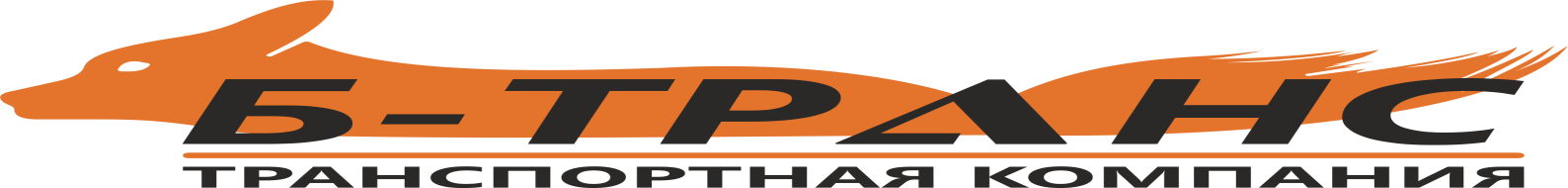 прайс-лист Автомобили грузоподъемностью до 2000кг. и объемом 10-18 метров кубических.Автомобили грузоподъемностью до 2500кг. и объемом 24-30 метров кубических.Автомобили грузоподъемностью до 4000кг. и объемом 35-40 метров кубических.Автомобили грузоподъемностью до 8000кг. и объемом 40-50 метров кубических.№ п/пНаименование услугиСтоимость услуги (рублей)(без НДС)Стоимость услуги (рублей)(с НДС)минимум1.Стоимость 1 часа350,00450,003 часа2.Стоимость 1 выезда в отдаленный район*(Пригород)350,00450,003.Стоимость 1 км при междугородних перевозках14,0016,00№ п/пНаименование услугиСтоимость услуги (рублей)(без НДС)Стоимость услуги (рублей)(с НДС)минимум1.Стоимость 1 часа600,00700,003 часа2.Стоимость 1 выезда в отдаленный район*(Пригород)600,00700,003.Стоимость 1 км при междугородних перевозках17,0019,00№ п/пНаименование услугиСтоимость услуги (рублей)(без НДС)Стоимость услуги (рублей)(с НДС)минимум1.Стоимость 1 часа700,00800,004 часа2.Стоимость 1 выезда в отдаленный район*(Пригород)700,00800,003.Стоимость 1 км при междугородних перевозках22,0024,00№ п/пНаименование услугиСтоимость услуги (рублей)(без НДС)Стоимость услуги (рублей)(с НДС)минимум1.Стоимость 1 часа850,00950,004часа2.Стоимость 1 выезда в отдаленный район*(Пригород)850,00950,003.Стоимость 1 км при междугородних перевозках25,0027,00